Past Recordings on Maddie’s Pet Forumhttps://forum.maddiesfund.org/communityconversationsThis meeting: https://bit.ly/awleadershiproundup81321
Box link of file recording: Friday meeting registration pagehttps://us02web.zoom.us/meeting/register/tZEud-2orzMrHtLTuNo0GbrSNeCQlQkdWKApMonday meeting registration link (for shelter staff and committed volunteers)
https://us02web.zoom.us/meeting/register/tZUqc-6spj0jHtES3GWxrpaG6L3HcbMh_dCuAgenda Increasing the need to change how we use our shelter spaces and to re-envision the shelters of the futureWelcome – Kristen Hassen, Director, American Pets Alive! - 
Kristen.hassen@americanpetsalive.org     bobby.mann@americanpetsalive.orgMary's Motivation – QUESTION OF THE WEEK ON Maddie’s Pet Forum: “What changes has your organization made to be more inclusive?” 
https://bit.ly/37FDgyt
Joe Elmore, Charleston Animal Society and Shelly Simmons, Greenville Animal Care – coalition to address South Carolina animal shelters’ statewide state of emergency 
Heather Lewis, AIA, NCARB, AAA, Principal, Animal Arts Design Studios, HASS Building and Facility group leader
Aimee Sadler, Founder & CEO, Dogs Playing for Life - reduce behavioral decline and improve safety and outcomes
Mike Wheeler, Director of Animal Services, Cabot Animal Services - plans for the newly-approved community pet resource center; taxpayer approval and lessons learned
216  attendeesList of resources referenced during today’s callQUESTION OF THE WEEK ON Maddie’s Pet Forum: “What changes has your organization made to be more inclusive?” 
https://bit.ly/37FDgytHow to Combat Zoom Fatiguehttps://hbr.org/2020/04/how-to-combat-zoom-fatigueSouth Carolina animal shelters’ statewide state of emergency ttps://www.wyff4.com/article/south-carolina-shelters-declare-a-state-of-emergency-launches-emergency-rescue-operation-officials-say/37285803#Abigail Appleton https://nokillsouthcarolina.org/	Press Release re coalition https://charlestonanimalsociety.org/27602-2/The AAWA http://blog.theaawa.org/39-things-your-shelter-can-do-right-now-to-reunite-lost-pets/Aimee Sadler, Founder & CEO, Dogs Playing for Lifehttps://dogsplayingforlife.com 
aimee@dpfl.org  303-775-5491   
Dr. Sheila Segurson’s Trauma, Stress and Dog Behavior presentation: https://forum.maddiesfund.org/communities/community-home/digestviewer/viewthread?GroupId=205&MessageKey=7140c251-020b-4a2a-8e32-ba03e9eab37b&CommunityKey=afce7f7a-fd5a-431e-9f2a-aaedc46a03d6&tab=digestviewerLynne Swanson, tel 252 422 0943 :  Anyone who wants some help constructing easy to use and easy to clean kennel barriers can call me for help. Same with helping staff & volunteers to hold their leashes with less tension. Check out https://www.givesmiles.us/for a good reference for staff, foster homes, volunteers and new adopters.Heather Lewis, AIA, NCARB, AAA, Principal, Animal Arts Design Studios, HASS Building and Facility group leaderDog housing in circular formation https://www.usatoday.com/picture-gallery/news/world/2018/12/27/animal-animal-shelter-berlin-europes-largesthelter-berlin-europes-largest/2420551002/Heather’s presentation about shelters of the future: https://forum.maddiesfund.org/communities/community-home/digestviewer/viewthread?GroupId=205&MessageKey=89abc859-5d43-41eb-ab57-516e6fb2ce6a&CommunityKey=afce7f7a-fd5a-431e-9f2a-aaedc46a03d6&tab=digestviewer11 Elements of HASS 
https://www.humananimalsupportservices.org/about/elements-of-hass/PetCoLove Grantshttps://petcolove.org/data-saves-lives/Apply for grants here:  petcolove.fluxx.ioSICSA Safe Pets Apprenticeship - deadline to apply is Friday, August 20th https://sicsa.org/sicsa-safe-pets-apprenticeshipBest Friends Rachael Ray Foundation STA & NKE cycle open now through September 3rd.  https://network.bestfriends.org/opportunities/best-friends-partner-exclusives/rachael-ray-grants-2022Ontario Vet College kitten foster survey: Shareable link on our lab Facebook page: https://www.facebook.com/OVC-Companion-Animal-Behaviour-and-Welfare-Lab-942402815800631/Ontario Vet College kitten foster survey shareable tweet: https://twitter.com/courtneyandcats/status/1417926098436845568?s=20Blogs/books/conferences/podcasts/eventsAnimal Care Expo 2022 in Orlando, Florida. Today is the last day to submit a session proposal - the form closes at 5pm ET. https://humanepro.org/expo/session-submission-faqHumane Canada’s Violence Link Conference is virtual and being held November 4 & 5 - currently there is a 25% off flash sale on registrations!   https://humanecanada.swoogo.com/cjsr/1253225Webinar! Trap giveaway! Bingo! From your friends at Million Cat ChallengeLanguage That Harms CatsAugust 18, 2021 at 3 pm ET (12 pm PT)Monica Frenden-Tarant, Danielle Bays, Dr. Julie LevyRegister for the webinar, find the Bingo cards, enter the trap giveaway contest, and continue the dialog on Maddie's Pet Forum here: https://bit.ly/WebcastLanguageThatHarmsCats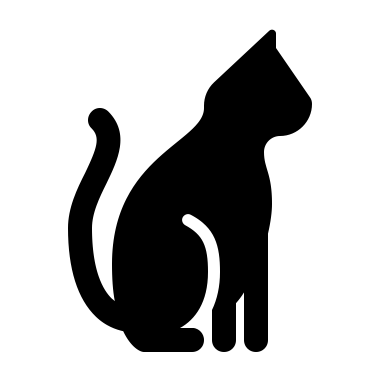 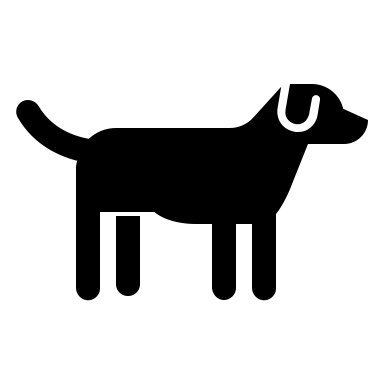 CHAT SESSIONGood morning!  This call will be recorded. You can find it later today on Maddie’s Pet Forum here: https://bit.ly/awleadershiproundup8132107:35:53 From Alison Gibson to Everyone:	Good morning!  This call will be recorded. You can find it later today on Maddie’s Pet Forum here: https://bit.ly/awleadershiproundup8132107:57:44 From Michelle Dosson to Everyone:	Goooooooood morning!07:57:51 From Mary Smith to Everyone:	Hi Shelly.  So excited to hear from you and Joe!07:58:04 From Kathy Duncan to Everyone:	Morning all!!  Hi Aimee!!!!07:58:09 From Christy Alford to Everyone:	Good morning and happy Friday07:59:07 From Christy Alford to Everyone:	We are preparing for the rain from Fred07:59:31 From Chris Fitzgerald to Everyone:	Hi Aimee!07:59:46 From Chris Fitzgerald to Everyone:	Rat-free Austin07:59:55 From kristen hassen to Everyone:	I always wanted to_____________________08:00:27 From Michelle Dosson to Everyone:	sky dive! :)08:00:39 From Joe Elmore to Everyone:	vaccinate the unvaccinated08:00:42 From Kathy Duncan to Everyone:	Bridge Jump!!08:00:43 From Sharon @MaddieFund to Everyone:	Be a backup singer08:00:46 From Todd Cramer to Everyone:	Do stand-up comedy08:00:46 From kristen hassen to Everyone:	Run a summer camp for kids without permanent homes08:00:50 From Brenda Barnette to Everyone:	Scuba dive again08:00:51 From Abigail Appleton to Everyone:	Hike the Appalachian Trail!08:00:51 From Kay Stout to Everyone:	Accompany Tony Bennett08:00:51 From Joy Smith to Everyone:	ride in Ireland08:00:52 From Shelly Simmons to Everyone:	not leave my bed for an entire day (without being sick)08:00:54 From Kim Staton to Everyone:	Get my pilot's license08:00:56 From Alison @Maddie's (she/her) to Everyone:	bike across America08:00:57 From Nora Vondrell to Everyone:	Perform on Broadway08:00:57 From Becky Tegze to Everyone:	Sleep for a week08:01:00 From Brandy Buie to Everyone:	Wrestle an alligator08:01:00 From Christy Alford to Everyone:	Fly a plane08:01:01 From Bobby Mann to Everyone:	Fly a plane!08:01:12 From Rebecca Baylies to Everyone:	Visit Scotland08:01:12 From Mary Smith to Everyone:	Fly08:01:14 From Cindy Flauger to Everyone:	be a minimalist08:01:23 From Ashley Rodriguez to Everyone:	I always wanted to run a municipal animal shelter. Dream came true two years ago <308:01:26 From Chris Fitzgerald to Everyone:	be happy08:01:28 From Allison Lamb to Everyone:	Swim with a whale08:01:28 From Sharon @MaddieFund to Everyone:	Hi Joe Elmore!!!08:01:29 From Alex Ropes (she/her) to Everyone:	Live on a ranch/farm.08:01:32 From AIMEE SADLER to Everyone:	Backstage at Red Rocks08:01:32 From Emily Gelb to Everyone:	Visit Thailand and go diving with whale sharks08:01:32 From Chelsea Staley to Everyone:	Yaaay, so excited to see @Aimee Sadler!08:01:36 From Tasha Haug to Everyone:	write a children's book with my mother as the illustrator08:01:37 From Kathy Duncan to Everyone:	YAAAAY @Ashley!!!08:01:50 From Teresa Johnson to Everyone:	Own a horse08:01:51 From Kim Staton to Everyone:	Hello everyone, Kim Staton, Osceola County, Florida08:01:59 From Kathrin Delutis to Everyone:	Travel around the world.08:02:01 From Emily McCobb to Everyone:	Have goats08:02:06 From Nancy McKenney to Everyone:	Be a back up singer08:02:08 From Alex James to Everyone:	Visit every continent08:02:09 From Esteban Rodriguez to Everyone:	Attend the Sturgis Bike Rally08:02:20 From Kathy Duncan to Everyone:	Welcome @Kim, from Canada!!🇨🇦🇨🇦08:02:21 From Sandra Strong to Everyone:	Learn harmonica08:02:21 From Kim Staton to Everyone:	I have some goats you can have Emily!08:02:42 From Nora Vondrell to Everyone:	We are now recruiting participants for our 2nd Safe Pets Apprenticeship. We had seven organizations complete the first cohort, receiving a 9.4 out of 10 rating from participants.  Their feedback included: "the content was very high-quality", "I received valuable information that will aid me in expanding our . . . program", and "I would recommend this apprenticeship to others in animal welfare". The deadline to apply is Friday, August 20th. https://sicsa.org/sicsa-safe-pets-apprenticeship08:02:57 From Lynne Swanson to Everyone:	I always wanted to kayak through Vietnam...08:03:01 From Sara Price to Everyone:	Right back at ya Mary Smith!!08:04:19 From Alison @Maddie's (she/her) to Everyone:	QUESTION OF THE WEEK ON Maddie’s Pet Forum: 		“What changes has your organization made to be more inclusive?” 		https://bit.ly/37FDgyt08:05:59 From Alison @Maddie's (she/her) to Everyone:	Maddie’s et al Open Arms Challenge https://www.maddiesfund.org/open-arms-challenge.htm08:06:12 From Lynne Swanson to Everyone:	Looking for goats for our sanctuary & nature center  in coastal NC
08:06:15 From Bobby Mann to Everyone: PetCoLove Data Saves Lives	https://petcolove.org/data-saves-lives/08:06:18 From Chelsea Staley to Everyone:	Apply for grants here:  petcolove.fluxx.io08:07:19 From Kathy Duncan to Everyone:	YAAAYYYY @Courtney and OVC!!!08:07:20 From Bethany Heins to Everyone:	Best Friends Rachael Ray Foundation STA & NKE cycle open now through September 3rd.  https://network.bestfriends.org/opportunities/best-friends-partner-exclusives/rachael-ray-grants-202208:08:05 From Courtney Graham to Everyone:	Ontario Vet College kitten foster survey: Shareable link on our lab Facebook page: https://www.facebook.com/OVC-Companion-Animal-Behaviour-and-Welfare-Lab-942402815800631/08:08:15 From Courtney Graham to Everyone:	Ontario Vet College kitten foster survey shareable tweet: https://twitter.com/courtneyandcats/status/1417926098436845568?s=2008:08:16 From Alison @Maddie's (she/her) to Everyone:	Joe Elmore Charleston AS  https://charlestonanimalsociety.org/staff-members/joe-elmore/08:09:16 From Alison @Maddie's (she/her) to Everyone:	South Carolina animal shelters statewide state of emergency https://www.wyff4.com/article/south-carolina-shelters-declare-a-state-of-emergency-launches-emergency-rescue-operation-officials-say/37285803#08:09:38 From Kathy Duncan to Everyone:	Humane Canada’s Violence Link Conference is virtual and being held November 4 & 5 - currently there is a 25% off flash sale on registrations!   https://humanecanada.swoogo.com/cjsr/125322508:11:04 From Alison @Maddie's (she/her) to Everyone:	Shelly Simmons, Greenville County Animal Care08:11:11 From kristen hassen to Everyone: How to Combat Zoom Fatigue	https://hbr.org/2020/04/how-to-combat-zoom-fatigue08:11:36 From Alison @Maddie's (she/her) to Everyone:	Greenville Animal Care https://www.greenvillecounty.org/acs/Default.aspx08:15:22 From Nora Vondrell to Everyone:	Are the police and sheriff orgs involved?08:15:36 From Megan McLean to Everyone:	Do you have examples of some of the tactics you're asking other businesses to do?08:15:38 From Abigail Appleton to Everyone:	https://nokillsouthcarolina.org/08:16:16 From Nora Vondrell to Everyone:	Those who don't have animal control08:16:27 From Nora Vondrell to Everyone:	They get the calls when our municipal shelter "closes"08:17:20 From Katherine Shenar to Everyone:	Is there confusion around the State of Emergency messaging with Emergency Management Division of South Carolina?08:21:26 From Bobby Mann to Everyone:	Sounds like a great webinar on how to build a coalition!08:22:03 From Elisabeth Manwiller to Everyone:	Yes Bobby!  we are talking about that in PA08:22:09 From Brad Shear to Everyone:	Bobby, Katherine literally wrote the book on that08:22:13 From Nancy McKenney to Everyone:	What have been the results of the crisis “declaration”?08:22:39 From Kathy Duncan to Everyone:	Can someone put a link to the release in the chat pls?08:22:59 From Alex James to Everyone:	I'd attend that webinar, Bobby. Great call!08:23:21 From Abigail Appleton to Everyone:	https://charlestonanimalsociety.org/27602-2/08:23:25 From Shelly Simmons to Everyone:	I want to be clear that we are not asking government shelters to close.  We are asking the community to think first before calling animal control and taking healthy, friendly pets to the shelter.08:23:31 From Debra Fair to Everyone:	Yes Kristen! Agree with your comment that it's not just shelters that can support.  It'll take all of us.08:23:32 From Kathy Duncan to Everyone:	I love that “other tactics”!!08:23:43 From Kathy Duncan to Everyone:	Thanks @Abigail!08:24:21 From Bobby Mann to Everyone:	http://blog.theaawa.org/39-things-your-shelter-can-do-right-now-to-reunite-lost-pets/08:25:00 From Alison @Maddie's (she/her) to Everyone:	Aimee Sadler, Founder & CEO, Dogs Playing for Life	https://dogsplayingforlife.com08:25:06 From Kathy Duncan to Everyone:	Shelters across Canada as well!!!08:25:47 From JESSICA ARNOLD to Everyone:	Petfinder is seeing half of US states have between a 25-60% increase in pets posted for adoption from Aug2020 to Aug202108:26:15 From Kathy Duncan to Everyone:	@Jessica - do you have any Canadian Stats on that???08:26:43 From JESSICA ARNOLD to Everyone:	:) Hold, please, Kathy -- I will crunch those numbers...08:26:51 From Kathy Duncan to Everyone:	TY08:27:12 From Julie Levy to Everyone:	Amazing concept Joe and Shelly. I hope it catalyzes a great response.  It really is a state of emergency when shelters are 3-4X over capacity with short staff, increasing COVID, and worrisome trends in increasing intakes combines with decreasing adoptions, fosters, and transfers.08:28:16 From Lynne Swanson to Everyone:	THANK YOU, Aimee, for saying that right off the bat!!!08:29:21 From Andrew Shawver to Everyone:	I like the Co-housing idea, however our state inspector frowns on it unless they came in together08:29:41 From Dan Krashakov to Everyone:	Great iniative Joe and Shelly!08:30:20 From Jessica Schleder to Everyone:	The size combo pairing is a great idea08:30:26 From Mindy Naticchioni to Everyone:	 We co-house shy dogs to help reduce their length of stay, since they find confidence so quickly from the other dog.  Adopters seem to always be attracted to those dogs more since they are living together08:30:27 From Amanda Newkirk to Everyone:	We call them curtailments08:30:35 From Bobby Mann to Everyone:	Heather’s presentation about shelters of the future: https://forum.maddiesfund.org/communities/community-home/digestviewer/viewthread?GroupId=205&MessageKey=89abc859-5d43-41eb-ab57-516e6fb2ce6a&CommunityKey=afce7f7a-fd5a-431e-9f2a-aaedc46a03d6&tab=digestviewer08:31:14 From Heather Lewis to Everyone:	Shorline makes clip on take off privacy panels. we're using these a lot more now. so exciting to have more flexible options.08:31:45 From Megan McLean to Everyone:	Heart of the Valley Animal Shelter in Bozeman, MT has some great removable visual barriers. They are made out of the same material as hammock portion of karanda beds. They punched holes in the corners and placed grommets in the holes. Then they use small caribbeaners to hold them to the kennels08:32:03 From Nina Stively to Everyone:	does in kennel RG in cohousing translate to in home RG?08:32:52 From Heather Lewis to Everyone:	Aimee can you comment on what you look for on the path between the kennel and the play area? that is the path of overstimulation in a lot of cases.08:33:24 From Lynne Swanson to Everyone:	Anyone who wants some help constructing easy to use and easy to clean kennel barriers can call me 252 422 0943 for help. Same with helping staff & volunteers to hold their leashes with less tension. Lynne08:33:50 From Jesse Keith to Everyone:	I think for existing facilities, retrofitting in side-to-side transfer doors to allow more choice and co-housing is a great idea.08:33:56 From Nina Stively to Everyone:	coroplast panels are great for easy removal barriers (with binder rings and carabiners)08:34:20 From Nina Stively to Everyone:	(Coroplast is corrugated plastic, like corrugated cardboard, only washable)08:35:14 From Megan McLean to Everyone:	Aimmee would you mind sharing your email?08:36:15 From Nancy McKenney to Everyone:	Heather - do you see the increased consideration of glass that can be switched to opaque and block views out and then can switch to become clear?08:36:49 From Megan McLean to Everyone:	We just moved into our brand-new facility in March. Unfortunately, I was hired after the board had already hired the architect and signed on the dotted line with the construction plans so we have a play yard that is in the dead-center of all other outdoor kennels. It's a mess!08:37:17 From Nancy McKenney to Everyone:	Our issue with play groups is that our behavior team feels many of the dogs left in our shelter have chosen not to participate in play groups - so we’re emphasizing different enrichment options for them08:37:38 From Heather Lewis to Everyone:	@Nancy McKenney- i would love to be able to do something like this- expense is a big consideration. mostly we are going away from too much glass directly on the fronts of kennels.08:37:45 From Cindy Flauger to Everyone:	I just visited a shelter in Wisconsin that has no play yard and it's because of municipality issue. They would not let them build their shelter with outdoor play space so all outdoor activities are on leash.08:37:57 From Bobby Mann to Everyone:	Dr. Segurson’s presentation: https://forum.maddiesfund.org/communities/community-home/digestviewer/viewthread?GroupId=205&MessageKey=7140c251-020b-4a2a-8e32-ba03e9eab37b&CommunityKey=afce7f7a-fd5a-431e-9f2a-aaedc46a03d6&tab=digestviewer08:38:49 From Chris Fitzgerald to Everyone:	behavioral support in our community resource centers08:40:13 From Chris Fitzgerald to Everyone:	I was referring to behavioral support for pets in the community08:40:45 From Susan Salyards - Beaver County Humane Society to Everyone:	Beaver County Humane in PA loves Aimee and DPFL! Gotta run but love her input and this conversation.08:41:49 From Kathy Duncan to Everyone:	In Canada, I think there are fewer than 5 board certified veterinary behaviourists in the entire country….08:45:32 From Nina Stively to Everyone:	There is a shelter certification through IAABC too. It still requires training and experience, but focuses on the shelter level of service. Its a great opportunity for learning and career growth for staff with an interest in behavior.08:45:56 From Mandy Evans to Everyone:	You're amazing!!!08:45:58 From Silja Schiller-Moumtzidis to Everyone:	Aimee Sadler, this is a very inspiring talk!08:46:07 From Jay Terrado to Everyone:	Thank you!08:46:12 From Clare Callison to Everyone:	Wonderful, Aimee! Thank you!08:46:12 From Kathy Duncan to Everyone:	Aimee, we love hearing from you!!!08:46:16 From Lynne Swanson to Everyone:	Check out www.givesmiles.us for a good reference for staff, foster homes, volunteers and new adopters.08:46:28 From Stuart Earley to Everyone:	Incredibly inspiring. Thank you, Aimee08:46:31 From Heather Lewis to Everyone:	So inspired by Aimee and her work to help dogs.08:46:44 From Alison @Maddie's (she/her) to Everyone:	Heather Lewis, AIA, NCARB, AAA, Principal, Animal Arts Design Studios, HASS Building and Facility group leader08:46:47 From Jeffrey Zerwekh to Everyone:	Excellent, Aimee, thank you.08:46:47 From Lynne Swanson to Everyone:	Thank you, Aimee!08:47:33 From Andrew Shawver to Everyone:	Thank you Aimee!08:48:08 From kristen hassen to Everyone:	Oh that is SO interesting08:48:24 From kristen hassen to Everyone:	Are there pictures of European pet housing normal enclosures08:49:06 From Silja Schiller-Moumtzidis to Everyone:	Music to my ears. I would encourage to look at countries like Germany, Greece how they house dogs. It is eye opening. Happy to make connections.08:49:36 From kristen hassen to Everyone: The animal shelter Berlin is Europe's largest	https://www.usatoday.com/picture-gallery/news/world/2018/12/27/animal-animal-shelter-berlin-europes-largesthelter-berlin-europes-largest/2420551002/08:49:47 From kristen hassen to Everyone:	Shelter in Berlin - dog housing in circular formation08:49:50 From kristen hassen to Everyone:	Really interesting08:49:55 From Stuart Earley to Everyone:	Coming from the UK and the Scottish SPCA can confirm what Heather is saying about European kennel space 100%08:50:02 From Silja Schiller-Moumtzidis to Everyone:	@kristen - that is the one I recommended to you. Largest shelter in Europe.08:50:05 From Alison @Maddie's (she/her) to Everyone:	Heather Lewis Animal Arts Design https://www.animalarts.com/08:50:08 From Amanda Newkirk to Everyone:	and cats!08:50:10 From Chris Fitzgerald to Everyone:	That's wild, Kristen08:50:45 From Alex James to Everyone:	Heather Lewis, is this a municipal and local level issue mostly? I am intrigued to know how many shelters are painted into a corner on how they can design their shelter spaces and outdoor capabilities08:50:48 From Kathy Duncan to Everyone:	In the regs in Ontario, we at least have the ability to co-house based on our laws for pounds.  I was struck by what @Andrew said about the state inspector not supporting co-housing, so I looked it up:  This is what it says:  Section 12. Where a group of dogs or cats in a pound is housed in a communal cage, pen or dog run no individual dog or cat, as the case may be, shall be placed in the cage, pen or dog run with the group of dogs or cats where the placing of the individual dog or cat would result in harm to any of the dogs or cats and, where the behavior of the dogs or cats in the cage, pen or dog run is such that harm is likely to result, any dog or cat whose removal will prevent the harm from occurring shall forthwith be removed.08:51:29 From Amanda Newkirk to Everyone:	Cats can't even stand with a fully erected tail. Portals at least separate sleeping/eating/litter, but even two standard-sized cages are woefully inadequate.08:51:33 From Ashley Rodriguez to Everyone:	Budget is a huge, huge factor.08:52:04 From Nancy McKenney to Everyone:	Capacity to care — so increased space for fewer animals?08:52:45 From AIMEE SADLER to Everyone:	I've been asked to share contact info: aimee@dpfl.org  303-775-5491   www.dogsplayingforlife.com08:52:47 From Amanda Newkirk to Everyone:	@nancy YES! Fewer animals that move through faster08:52:48 From Arin Greenwood to Everyone:	Is there any economic analysis for this? I could see comparing the cost of larger kennels v what it costs when dogs have more veterinary and behavioral needs and longer lengths of stay08:53:01 From Silja Schiller-Moumtzidis to Everyone:	@Nancy, yes, dogs are generally housed in groups in Europe.08:53:15 From Lynne Swanson to Everyone:	Pay now (for better housing) or pay a lot more later (in behavioral issues, staff stress and decreased adoptability).08:53:39 From kristen hassen to Everyone:	WE SHOULD! Who would come?08:53:40 From Elisabeth Manwiller to Everyone:	Is there a grant for that!!08:53:41 From Nancy McKenney to Everyone:	LOVE that idea, after COVID is dead08:53:49 From kristen hassen to Everyone:	Post covid08:53:52 From kristen hassen to Everyone:	Of course!08:54:22 From Kathy Duncan to Everyone:	Yes @Lynne, but try and convince the bureaucrats and politicians holding the purse strings that that is what will happen…..08:54:35 From Diann Meiller to Everyone:	Could a national organization here work with organizations in Europe to provide virtual tours?08:54:36 From Kathy Duncan to Everyone:	YAAAAY Canada 🇨🇦08:54:46 From Julie Levy to Everyone:	Agree Mandy. Cats need to exercise, explore, double-sided runs with outdoor access is great.08:54:47 From Alison @Maddie's (she/her) to Everyone:	Mike Wheeler, Director, Cabot Animal Services https://cabotanimalsupportservices.com/08:55:01 From Sharon @MaddieFund to Everyone:	Yay Mike!!08:55:04 From Amanda Newkirk to Everyone:	Great idea Diann08:55:29 From Kathy Duncan to Everyone:	Please bring Mike back to talk about this in more detail!!08:56:10 From Silja Schiller-Moumtzidis to Everyone:	@Diann Meiller - please reach out to me. I am the global head of shelters and pet adoptions for Mars Petcare and happen to also run a non-profit in Greece and grew up in Germany. I can provide you with insights08:56:18 From Kathy Duncan to Everyone:	So exciting Mike!!!!!!08:56:24 From Ashley Rodriguez to Everyone:	Congrats!!!! That's awesome.08:56:49 From Andrew Shawver to Everyone:	This is Amazing!08:56:51 From Jyothi Robertson to Everyone:	This is fabulous, Mike!08:56:58 From AIMEE SADLER to Everyone:	No - in shelter RG does not necessarily show up in the home environment. IMPO - animal to animal RG is managed not modified...because it's natural! Of course there are some dogs that express this normal behavior inappropriately and that is when human intervention/management is required. 08:57:14 From Alexis Pagoulatos to Everyone:	Congratulations!!!08:57:21 From Mindy Naticchioni to Everyone:	Kudos!!  This is the stuff of animal shelter dreams.  Great job!08:57:26 From Kathy Duncan to Everyone:	@MikeWheeler for President!!08:57:36 From Ashley Rodriguez to Everyone:	We are trying to do the same here locally. We work closely with the vet tech program which has helped us tremendously.08:57:36 From Brenda Barnette to Everyone:	Mike this is fantastic.  Your work is so amazing.08:57:48 From Augusta Farley to Everyone:	Location. Location. Location08:57:49 From Bobby Mann to Everyone:	#teammike <308:58:05 From Sara Price to Everyone:	I love what you're doing @Mike!  It's fantastic, good luck!08:58:15 From Andrew Shawver to Everyone:	Wow!! Love that you are repurposing vacant building!08:58:20 From Johanna Humbert to Everyone:	Mike, this sounds amazing!08:58:29 From Nora Vondrell to Everyone:	One Pack!  Humans and Animals08:58:39 From Alison @Maddie's (she/her) to Everyone:	11 Elements of HASS https://www.humananimalsupportservices.org/about/elements-of-hass/08:58:43 From Sharon @MaddieFund to Everyone:	So Amazing Mike!!!08:59:10 From Emily Gelb to Everyone:	Wow this is incredible, Mike!08:59:12 From Logan Neser to Everyone:	this is incredible!08:59:16 From Alexis Pagoulatos to Everyone:	Bring Mike back!08:59:17 From Shelly (she/her), Maddie's Fund to Everyone:	Incredible! Congratulations, Mike!!08:59:17 From Kim Domerofski (she/her) to Everyone:	This is one of those times when we ask “how did we never think of this before?”! Amazing!!08:59:19 From Alexis Pugh to Everyone:	Mike- where can we go to view your proposal to council? See your case statement etc so we can try and replicate it?08:59:20 From Arin Greenwood to Everyone:	Holy cow this sounds incredible08:59:26 From Amanda Newkirk to Everyone:	more more more08:59:39 From Krista Rakovan to Everyone:	Today is the last day to submit a session proposal for Animal Care Expo 2022 in Orlando, Florida. The form closes at 5pm ET. https://humanepro.org/expo/session-submission-faq08:59:52 From Molly Harding to Everyone:	I have not been here in several weeks.  WOW!  I needed this today!  Thank you for what you all are doing!  Thank you for this!09:00:01 From Sharon @MaddieFund to Everyone:	Rockstar!!09:00:28 From Kathy Duncan to Everyone:	Amazing call today!!  Thank you!!!!!!!!09:00:37 From Shelley Joaquin to Everyone:	Thank you!09:00:37 From Alexis Pagoulatos to Everyone:	Hang in there everyone! have a great weekend!09:00:39 From Alex James to Everyone:	👏09:00:41 From Patty Beverly to Everyone:	Thank you all so much!------------------------end-----------------------